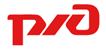 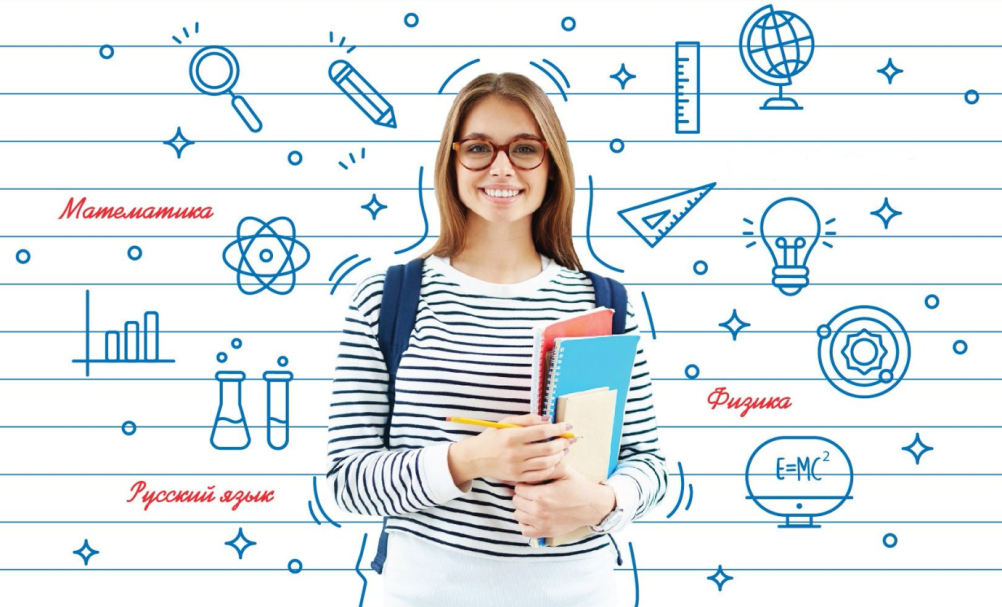 Довузовская подготовка                                                                                                                   от Свердловской железной дорогипо программе высшего образованияПреимущества довузовской подготовки:Довузовская подготовка – это уникальная возможность достойно подготовиться к поступлению в высшее учебное заведение.Довузовская подготовка организована в городах:Занятия проводятся по выходным (воскресенье).Оплата занятий производится за счет средств Свердловской железной дороги – филиала ОАО «РЖД». Обучение Абитуриента по предметам вступительных испытаний в форме ЕГЭ (математика, физика, русский язык), необходимых для поступления на первый курс образовательных программ высшего образования (ВО) УрГУПС.Гарантированное предоставление целевого обучения за счет средств Свердловской дирекции инфраструктуры при наборе минимальных проходных баллов.Индивидуальный подход к обучению.После завершения довузовской подготовки поступление осуществляется на следующие специальности УрГУПС:Подвижной состав железных дорог: ВагоныСистемы обеспечения движения поездов: Автоматика и телемеханика на транспортеСтроительство железных дорог, мостов и транспортных тоннелей: Управление техническим состоянием ж.д. путиСтроительство железных дорог, мостов и транспортных тоннелей: Мосты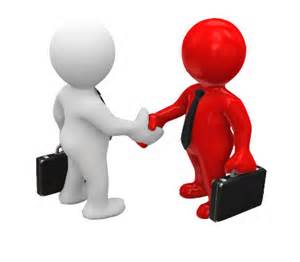 